基隆市113年中小學聯合運動會國小組籃球賽獲獎名單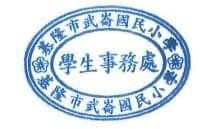 組別第一名第二名第三名第四名備註國小男子組仁愛國小武崙國小德和國小七堵國小國小女子組碇內國小仁愛國小深澳國小德和國小